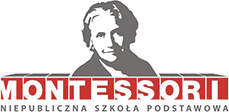 „Ferie w mieście - wesoło, aktywnie i bezpiecznie” –Półkolonie zimowe w Niepublicznej Szkole im. Marii Montessori w Zielonej Górze19-23.02.2024 7:30-16:30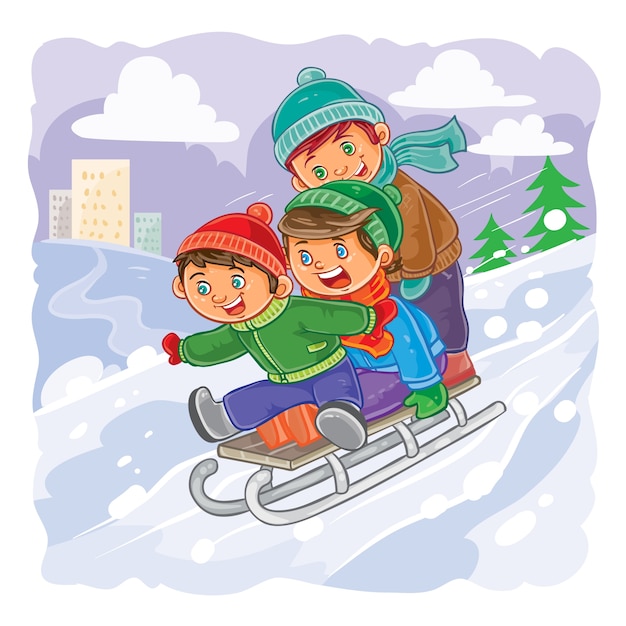 19.02.2024 SZKOŁA MAGII I CZARODZIEJSTWA W MONTESSORILekcja opieki nad magicznymi zwierzętamiLekcja eliksirówLekcja mugoloznastwaLekcja obrony przed magią – seans Wybranej części Harrego Pottera Wyjście do kręgielni20.02.2024 DIY ZRÓB TO SAMString - rt obrazki z niciFigurki z gliny, obrazki z masy solnejWarsztaty krawieckie21.02.2024 ŚWIAT BAJEK I FILMÓWBajkowa PiniataWarsztaty teatralno-filmoweMINIDISCO z postaciami bajkowymi / filmowymiTeleturniej FamiliadaWyjście do kina22.02.2024 W ZDROWYM CIELE ZDROWY DUCHGry i zabawy zespołowe w sali gimnastycznej i na placu zabaw Zabawy taneczne i improwizacje ruchowe, nauka podstawowych figur w tańcuTurniej dwa ognie Wyjście do Parku Trampolin23.02.2024 ZIELONO MIWarsztaty zdrowego odżywianiaRobienie własnych zdrowych posiłków ( sałatka, koktajle, kulki mocy)Piknik na stoku